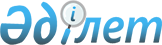 Талғар аудандық мәслихатының 2015 жылғы 01 қазандағы "Талғар ауданы бойынша пайдаланылмайтын ауыл шаруашылығы мақсатындағы жерлерге жер салығының және бірыңғай жер салығының мөлшерлемелерін жоғарылату туралы" № 48-282 шешімінің күші жойылды деп тану туралыАлматы облысы Талғар аудандық мәслихатының 2016 жылғы 26 қаңтардағы № 53-300 шешімі      "Қазақстан Республикасындағы жергілікті мемлекеттік басқару және өзін-өзі басқару туралы" 2001 жылғы 23 қаңтардағы Қазақстан Республикасы Заңының 7-бабының 5-тармағына сәйкес, Талғар аудандық мәслихаты ШЕШІМ ҚАБЫЛДАДЫ:

      1. Талғар аудандық мәслихатының 2015 жылғы 01 қазандағы "Талғар ауданы бойынша пайдаланылмайтын ауыл шаруашылығы мақсатындағы жерлерге жер салығының және бірыңғай жер салығының мөлшерлемелерін жоғарылату туралы" № 48-282 (2015 жылдың 12 қарашасында нормативтік құқықтық актілерді мемлекеттік тіркеу Тізілімінде 3546 нөмірімен тіркелген, 2015 жылғы 27 қарашада аудандық № 50 (4181) "Талғар" газетінде жарияланған) шешімінің күші жойылды деп танылсын.


					© 2012. Қазақстан Республикасы Әділет министрлігінің «Қазақстан Республикасының Заңнама және құқықтық ақпарат институты» ШЖҚ РМК
				
      Аудандық мәслихат

      сессиясының төрағасы

Ж.Еңкебаев

      Аудандық мәслихаттың

      [атшысы

Д.Теберіков
